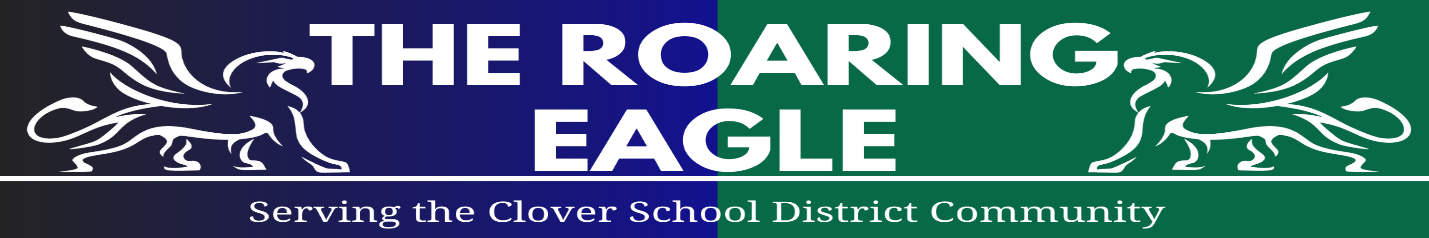 ROARING EAGLE INVOICEInvoice Date:________________________________________________________________________________ Organization Name____________________________________________________________________ Individual Name ___________________________________________________________________ Street Address___________________________________________________________________ City, State, ZipPlease remit payment for your sponsorship in the Roaring Eagle Newspaper. We also appreciate your support for the Lion’s Club which enables us to give financial support to charities throughout the CSD.  Amount Due: __________________Sponsor Signature: __________________________________Make Checks Payable to: Roaring EagleMail to:River Hills/Lake Wylie Lions CharitiesAttn: Roaring EaglePO Box 5016Lake Wylie, SC 29710We can also accept PayPal and credit cards via the River Hills/Lake Wylie Lions Club web site (www.rhlwlions.org). Hit the Donate button, select “Roaring Eagle Newspaper” under the drop down for “Use This Donation For” and then follow directions. If you have any questions, please contact Phil Weiss at “roaringeaglenewspaper@gmail.com” or 703-859-5436.Sponsorship InvestmentDescriptionCheck one$100Annual Individual sponsor, name listed in monthly publication $200Annual Business sponsor, contact and URL listed in monthly publication for 12 months$500Annual Business sponsor, contact and URL with a 1/8 page advertisement (3.75” x 1.80”) listed in monthly publication for 12 months